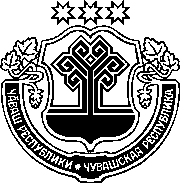 ЧӐВАШ РЕСПУБЛИКИНСАККУНӖЧӐВАШ РЕСПУБЛИКИН 
"ЧӐВАШ РЕСПУБЛИКИНЧЕ АДМИНИСТРАТИВЛӐ ПРАВӐНА ПӐСНИСЕМ ҪИНЧЕН" САККУННЕ улшӐнуСЕМ кӖртесси ТАТА ЧӐВАШ 
РЕСПУБЛИКИН УЙРӐМ САККУНӖСЕН АКЧӖСЕМ ХӐЙСЕН ВӐЙНЕ ҪУХАТНИ ҪИНЧЕНЧӑваш Республикин Патшалӑх Канашӗ2020 ҫулхи авӑн уйӑхӗн 15-мӗшӗнчейышӑннӑ1 статьяЧӑваш Республикин "Чӑваш Республикинче административлӑ правӑна пӑснисем ҫинчен" 2003 ҫулхи утӑ уйӑхӗн 23-мӗшӗнчи 22 №-лӗ саккунне (Чӑваш Республикин Патшалӑх Канашӗн ведомоҫӗсем, 2003, 55 №; 2005, 62, 64, 65 №-сем; 2006, 69, 72 №-сем; 2007, 73, 74 №-сем; 2008, 75, 77, 
78 №-сем; 2009, 81, 82 №-сем; 2010, 84, 86 №-сем; 2011, 88–91 №-сем; 2012, 92 (I том), 94, 96 №-cем; Чӑваш Республикин Саккунӗсен пуххи, 2013, 7, 12 №-сем; 2014, 3, 6, 9, 11, 12 №-сем; 2015, 6, 10 №-сем; 2016, 3, 4, 10, 11 №-сем; 2017, 2–4, 7, 11 №-сем; "Республика" хаҫат, 2017, раштав уйӑхӗн 27-мӗшӗ; 2018, нарӑс уйӑхӗн 21-мӗшӗ, ҫу уйӑхӗн 8-мӗшӗ, ҫӗртме уйӑхӗн 27-мӗшӗ, раштав уйӑхӗн 5-мӗшӗ, раштав уйӑхӗн 26-мӗшӗ; 2019, нарӑс уйӑхӗн 20-мӗшӗ, утӑ уйӑхӗн 17-мӗшӗ; 2020, пуш уйӑхӗн 4-мӗшӗ, пуш уйӑхӗн 25-мӗшӗ, ҫӗртме уйӑхӗн 3-мӗшӗ) ҫакӑн пек улшӑнусем кӗртес:1) 244 статья хӑйӗн вӑйне ҫухатнӑ тесе йышӑнас;2) 33 статьян 2-мӗш пайӗн "в" пункчӗн пӗрремӗш абзацӗнче "244," цифрӑсене кӑларса пӑрахас;3) 34 статьян 2-мӗш пайӗн пӗрремӗш абзацӗнче "244," цифрӑсене кӑларса пӑрахас.2 статьяХӑйсен вӑйне ҫухатнӑ тесе йышӑнас:1) Чӑваш Республикин "Чӑваш Республикин территорийӗнче никотина ӑша илмелли электронлӑ хатӗрсене, никотина ӑша илмелли электронлӑ хатӗрсенче усӑ куракан шӗвексене тата никотина ӑша илмелли электронлӑ хатӗрсенче усӑ куракан никотинсӑр шӗвексене сутас ӗҫе чакарасси ҫинчен" 2018 ҫулхи раштав уйӑхӗн 21-мӗшӗнчи 97 №-лӗ саккунӗ ("Республика" хаҫат, 2018, раштав уйӑхӗн 26-мӗшӗ);2) Чӑваш Республикин "Чӑваш Республикин "Чӑваш Республикин территорийӗнче никотина ӑша илмелли электронлӑ хатӗрсене, никотина ӑша илмелли электронлӑ хатӗрсенче усӑ куракан шӗвексене тата никотина ӑша илмелли электронлӑ хатӗрсенче усӑ куракан никотинсӑр шӗвексене сутас ӗҫе чакарасси ҫинчен" саккунне улшӑнусем кӗртесси ҫинчен" 2020 ҫулхи пуш уйӑхӗн 2-мӗшӗнчи 5 №-лӗ саккунӗ ("Республика" хаҫат, 2020, пуш уйӑхӗн 4-мӗшӗ).3 статьяҪак Саккун ӑна официаллӑ йӗркепе пичетлесе кӑларнӑ кун хыҫҫӑн вунӑ кун иртсен вӑя кӗрет.Шупашкар хули Чӑваш РеспубликинПуҫлӑхӗн тивӗҫӗсеневӑхӑтлӑха пурнӑҫлаканО. Николаев